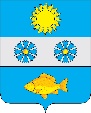 АДМИНИСТРАЦИЯ МУНИЦИПАЛЬНОГО ОБРАЗОВАНИЯКУРИЛОВСКОЕ СОБИНСКОГО РАЙОНАПОСТАНОВЛЕНИЕ  18.07.2022                                                                                                             № 125В соответствии с  пунктами 53 и 54 Положения о признании помещения жилым помещением, жилого помещения непригодным для проживания, многоквартирного дома аварийным и подлежащим сносу или реконструкции, садового дома жилым домом и жилого дома садовым домом, утвержденного постановлением Правительства Российской Федерации от 28.01.2006 № 47 «Об утверждении  Положения о признании помещения жилым помещением, жилого помещения непригодным для проживания, многоквартирного дома аварийным и подлежащим сносу или реконструкции, садового дома жилым домом и жилого дома садовым домом», руководствуясь Уставом муниципального образования Куриловское Собинского района, администрации п о с т а н о в л я е т:1. Внести изменения  в  постановление администрации муниципального образования Куриловское сельское поселение от 22.04.2021 № 51-2 «О межведомственной комиссии по рассмотрению вопросов признания помещения жилым помещением, жилого помещения непригодным для проживания, многоквартирного дома аварийным и подлежащим сносу или реконструкции, расположенных на территории муниципального образования Куриловское Собинского района»:         - дополнить п. 4.3. «Процедура проведения оценки соответствия помещения установленным в настоящем Положении требованиям» подпунктами следующего содержания: «- комиссия в месячный срок после уведомления собственником жилого помещения или уполномоченным им лицом об их завершении проводит осмотр жилого помещения, составляет акт обследования и принимает соответствующее решение, которое доводит до заинтересованных лиц;- отдельные занимаемые инвалидами жилые помещения (комната, квартира) могут быть признаны комиссией непригодными для проживания граждан и членов их семей на основании заключения об отсутствии возможности приспособления жилого помещения инвалида и общего имущества в многоквартирном доме, в котором проживает инвалид, с учетом потребностей инвалида и обеспечения условий их доступности для инвалида, вынесенного в соответствии с пунктом 20 Правил обеспечения условий доступности для инвалидов жилых помещений и общего имущества в многоквартирном доме, утвержденных  постановлением Правительства Российской Федерации от 9 июля 2016 г. № 649 «О мерах по приспособлению жилых помещений и общего имущества в многоквартирном доме с учетом потребностей инвалидов». Комиссия оформляет в 3 экземплярах заключение о признании жилого помещения непригодным для проживания указанных граждан по форме согласно приложению № 1 к настоящему Положению и в 5-дневный срок направляет 1 экземпляр в соответствующий федеральный орган исполнительной власти, орган исполнительной власти субъекта Российской Федерации или орган местного самоуправления, второй экземпляр заявителю (третий экземпляр остается в деле, сформированном комиссией».2. Контроль за исполнением настоящего постановления оставляю за собой.3. Настоящее постановление подлежит опубликованию в газете «Доверие» и размещению на официальном сайте органов местного самоуправления муниципального образования Куриловское Собинского района.                                              Глава администрации                                                                     О.В. АрабейО внесении изменений в постановление администрации муниципального образования Куриловское от 22.04.2021 № 51-2 «О межведомственной комиссии по рассмотрению вопросов признания помещения жилым помещением, жилого помещения непригодным для проживания, многоквартирного дома аварийным и подлежащим сносу или реконструкции, расположенных на территории муниципального образования Куриловское Собинского района»